CHƯƠNG TRÌNH HỘI THẢO QUỐC TẾ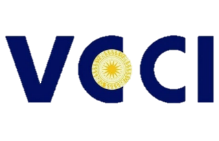 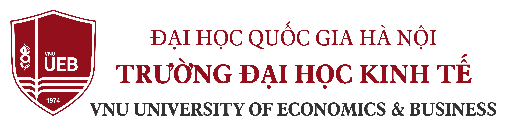 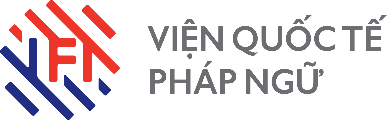 LÃNH ĐẠO VÀ QUẢN LÝ TRONG THỜI ĐẠI CHUYỂN ĐỔI SỐHội trường 801, tầng 8, nhà E4, ĐHQGHN, 144 Xuân Thủy, Cầu Giấy, Hà NộiNgày 02/7/2020(Dự kiến)	Thời gianNội dung08h00-08h30Đón tiếp đại biểu08h30-08h45Phát biểu khai mạc và chào mừng08h40-09h00Kinh tế số và các vấn đề đặt ra cho Việt Nam, ông Trần Đình Thiên, thành viên Tổ tư vấn Kinh tế của Thủ tướng Chính phủ, nguyên Viện trưởng Viện Kinh tế Việt Nam09h00-09h20Tái cấu trúc năng lực và cải tổ kỹ năng trong xây dựng chiến lược 4.0, bà Jean Y. Foo, Giám đốc phát triển Luxcer Future Skills Academy (Singapore)09h20-09h40Chất lượng lãnh đạo trong thời đại chuyển đổi số: Quan điểm kinh doanh của Việt Nam, ông Phan Chí Anh, Giám đốc Trung tâm Nghiên cứu Quản trị Kinh doanh, trường Đại học Kinh tế, ĐHQGHN09h40-10h00Tea-break10h00-10h20Phát biểu tham luận của bà Céline Charpiot, Giám đốc Linagora Vietnam và người sáng lập OpenHackademy (Pháp)10h20-10h40Tăng tốc chuyển đổi số với thế hệ quản lý dữ liệu tiếp theo, ông Robert Eve, Chuyên gia cao cấp về quản lý dữ liệu, Tập đoàn TIBCO khu vực Châu Á (Hoa Kỳ)10h40-11h00Ảnh hưởng của chuyển đổi số đến quản trị chiến lược tổ chức, ông Nhâm Phong Tuân, Phó chủ nhiệm bộ môn quản trị chiến lược, Viện Quản trị Kinh doanh, trường Đại học Kinh tế, ĐHQGHN11h00-11h30Thảo luận 11h30Bế mạc